*Family Event- parents, grandparents, family friends are welcome to attend**Adult-only EventNote: Severe Weather- In cases of severe weather or outages, MSR follows Lincoln Parish Schools for closures.MSR Events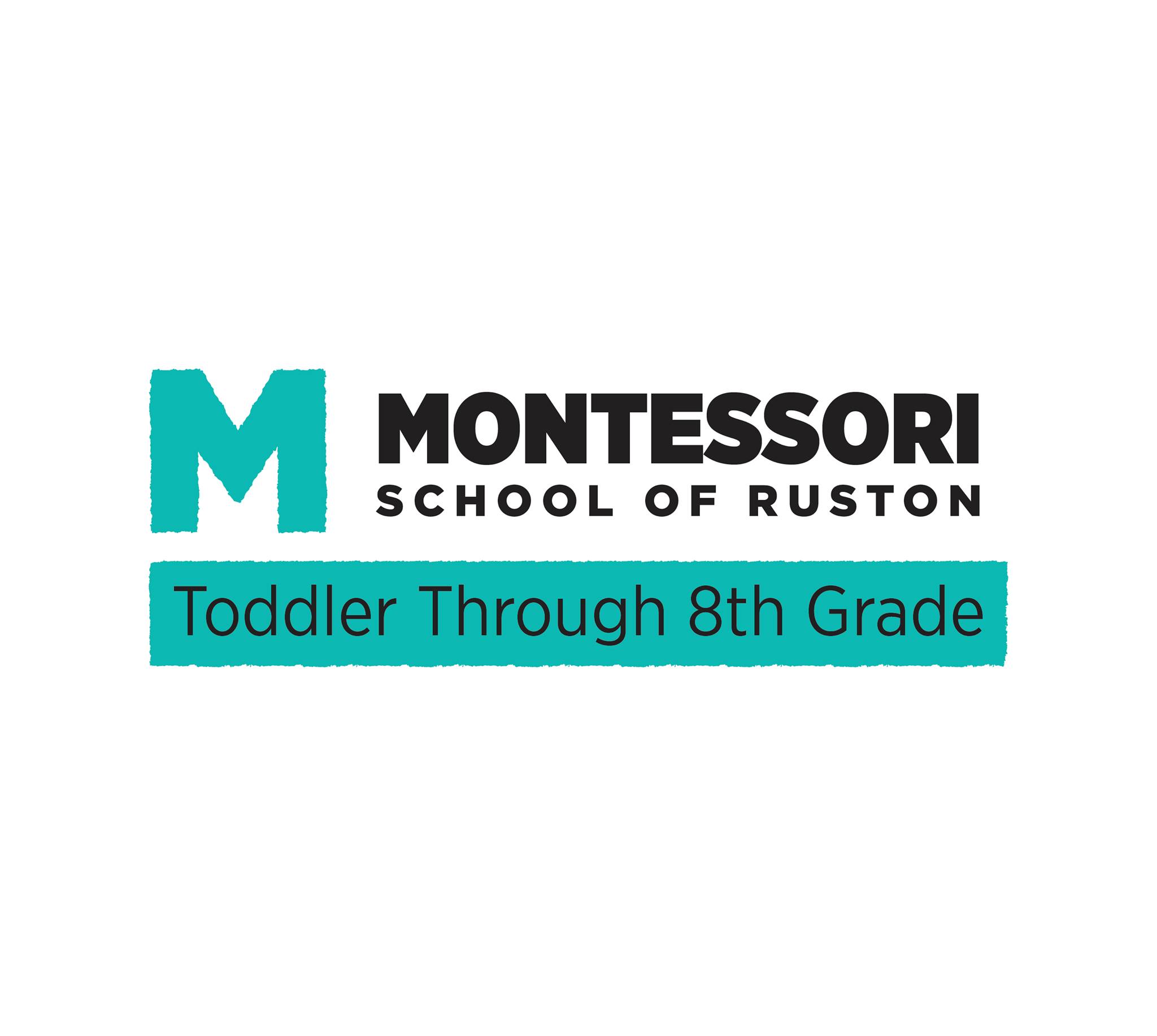 2023-2024 Dates**Parent WorkdaySaturday, August 5th, 8:30-noonStaff DevelopmentAugust 14th-16th**Parent Boot Camp Monday, August 14th, 6 pm*Meet the Teacher (3-6 yrs.)Tuesday and Wednesday, August 15th & 16th 3:00 pm-5:30 pmPhase-in Days (all)Thursday, August 17th & Friday, August 18th, 8:15 am-11:30 amFirst Full Day of SchoolMonday, August 21stLabor Day (CLOSED)Monday, September 4th*Peace Picnic/Popsicle PartySaturday, September 23rd, 6 pm**Parent-Teacher Conference (NO STUDENTS)Friday, October 6thFall Break (CLOSED)Monday, October 9th-Friday, October 13thThanksgiving Feast (CHILDREN ONLY)Thursday, November 16th *Friends and Family Day (HALF DAY, NO AFTERCARE)Friday, November 17th                           Thanksgiving Break (CLOSED)Monday, November 20th-Friday, November 24th*Holidays Around the World (Aftercare closes at 4 p.m.)Monday, December 18th, 6 pmClass Parties Wednesday, December 20thHALF DAY (NO AFTERCARE)Thursday, December 21st Christmas/New Year’s Break (CLOSED)Friday, December 22nd-Thursday, January 4thStaff Development- (NO STUDENTS)Friday, January 5thStudents Return to schoolMonday, January 8th Martin Luther King, Jr.  Day (CLOSED)Monday, January 15thParent ObservationsMonday, January 29th-Friday, February 2ndTaste of Louisiana/ Mardi Gras ParadeTuesday, February 13th-Parade 9:30-10:00 am/ Tasting 10:15 amValentines Class ExchangeWednesday, February 14thParent-Teacher Conferences (No Students)Friday, February 16thPresidents’ Day (CLOSED)Monday, February 19thOpen HouseSunday, March 10thSpring Break/ Easter observed (CLOSED)Monday, March 25th-Monday, April 1st**Crawfish Boil Fundraiser & Auctions                                    Saturday, April 20thEarth DayApril 22nd IOWA Testing for 3rd grade and upMonday, April 29th-Thursday, May 2ndTeacher Appreciation WeekMonday, May 6th-Friday, May 10th*Bridging Ceremony- K, 3rd, and 6th gradesThursday, May 16thSplash Day/Kona IceFriday, May 17thLast Day of School-HALF DAY (NO AFTERCARE)Wednesday, May 22nd **Staff workdays (NO STUDENTS)May 23rd-24th